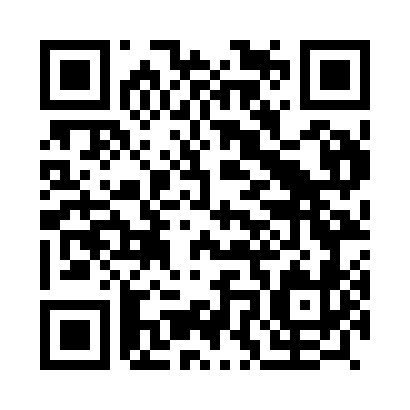 Prayer times for Malpartida, PortugalMon 1 Apr 2024 - Tue 30 Apr 2024High Latitude Method: Angle Based RulePrayer Calculation Method: Muslim World LeagueAsar Calculation Method: HanafiPrayer times provided by https://www.salahtimes.comDateDayFajrSunriseDhuhrAsrMaghribIsha1Mon5:367:101:316:017:539:212Tue5:347:091:316:027:549:223Wed5:337:071:316:027:559:244Thu5:317:061:306:037:569:255Fri5:297:041:306:047:579:266Sat5:277:021:306:057:589:287Sun5:257:011:296:057:599:298Mon5:236:591:296:068:009:309Tue5:216:571:296:078:019:3210Wed5:196:561:296:078:029:3311Thu5:176:541:286:088:039:3412Fri5:156:531:286:098:049:3613Sat5:146:511:286:098:059:3714Sun5:126:501:286:108:069:3815Mon5:106:481:276:108:079:4016Tue5:086:471:276:118:089:4117Wed5:066:451:276:128:099:4318Thu5:046:441:276:128:109:4419Fri5:026:421:276:138:129:4520Sat5:006:411:266:148:139:4721Sun4:586:391:266:148:149:4822Mon4:576:381:266:158:159:5023Tue4:556:361:266:158:169:5124Wed4:536:351:266:168:179:5325Thu4:516:331:256:178:189:5426Fri4:496:321:256:178:199:5627Sat4:476:311:256:188:209:5728Sun4:466:291:256:198:219:5929Mon4:446:281:256:198:2210:0030Tue4:426:271:256:208:2310:01